苫小牧市科学センター団体見学申込書メール:kagaku@city.tomakomai.hokkaido.jpまたはFAX:0144-33-9159へ送信してください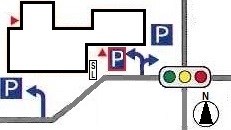 - - - - - -- 以下は記入しないで下さい。 - - - - - -苫小牧市科学センターからの返信欄- - - - - - 苫小牧市科学センター使用欄  - - - - - -ふりがな歳児・　　　　　　　年生※幼保学校等団体のみ記入団体名歳児・　　　　　　　年生※幼保学校等団体のみ記入団体名ツアー会社等市町村名道・都・府・県　　　　　　市・町・村　来館者で主なものをご記入ください道・都・府・県　　　　　　市・町・村　来館者で主なものをご記入ください道・都・府・県　　　　　　市・町・村　来館者で主なものをご記入ください道・都・府・県　　　　　　市・町・村　来館者で主なものをご記入くださいふ 　り　 が　 な連絡先(携帯可)電話   　 －      －　FAX　　　－　　　－　電話   　 －      －　FAX　　　－　　　－　担当者名連絡先(携帯可)電話   　 －      －　FAX　　　－　　　－　電話   　 －      －　FAX　　　－　　　－　ふりがな当日の連絡先携帯　　　－　  　　－連絡が取れる番号を記入してください携帯　　　－　  　　－連絡が取れる番号を記入してください当日の担当者上記担当と違う場合のみ当日の連絡先携帯　　　－　  　　－連絡が取れる番号を記入してください携帯　　　－　  　　－連絡が取れる番号を記入してください見学日時令和 　 年　  月　　 日　　　 曜日（　 　 時　　 分～　　 時  　 分）令和 　 年　  月　　 日　　　 曜日（　 　 時　　 分～　　 時  　 分）令和 　 年　  月　　 日　　　 曜日（　 　 時　　 分～　　 時  　 分）令和 　 年　  月　　 日　　　 曜日（　 　 時　　 分～　　 時  　 分）人数・こども　　  　　人　　・おとな　　 　　人　　・計　　  　　人※申込後に変更がある場合は前日までにお電話ください・こども　　  　　人　　・おとな　　 　　人　　・計　　  　　人※申込後に変更がある場合は前日までにお電話ください・こども　　  　　人　　・おとな　　 　　人　　・計　　  　　人※申込後に変更がある場合は前日までにお電話ください・こども　　  　　人　　・おとな　　 　　人　　・計　　  　　人※申込後に変更がある場合は前日までにお電話ください本館展示室見学目安[自由見学]15～30分 見学する（自由見学）　希望時間　　 　時　　分 ～　　　時　　分   希望なし（おまかせ） 見学しない自由見学）　　 見学する（自由見学）　希望時間　　 　時　　分 ～　　　時　　分   希望なし（おまかせ） 見学しない自由見学）　　 見学する（自由見学）　希望時間　　 　時　　分 ～　　　時　　分   希望なし（おまかせ） 見学しない自由見学）　　 見学する（自由見学）　希望時間　　 　時　　分 ～　　　時　　分   希望なし（おまかせ） 見学しない自由見学）　　ミール展示館見学目安[自由見学]15～30分[解説付き]30～45分 見学する　　　 希望時間　　 　時　　分 ～　　　時　　分   希望なし（おまかせ）見学形態　自由見学  船内解説付き　研修形式（プロジェクタ投影あり） 見学しない 見学する　　　 希望時間　　 　時　　分 ～　　　時　　分   希望なし（おまかせ）見学形態　自由見学  船内解説付き　研修形式（プロジェクタ投影あり） 見学しない 見学する　　　 希望時間　　 　時　　分 ～　　　時　　分   希望なし（おまかせ）見学形態　自由見学  船内解説付き　研修形式（プロジェクタ投影あり） 見学しない 見学する　　　 希望時間　　 　時　　分 ～　　　時　　分   希望なし（おまかせ）見学形態　自由見学  船内解説付き　研修形式（プロジェクタ投影あり） 見学しないプラネタリウム見学目安[投影+移動]30分 見学する　　希望時間　　　時　　分 ～　　　時　　分　　希望なし（おまかせ） 見学しない 見学する　　希望時間　　　時　　分 ～　　　時　　分　　希望なし（おまかせ） 見学しない 見学する　　希望時間　　　時　　分 ～　　　時　　分　　希望なし（おまかせ） 見学しない 見学する　　希望時間　　　時　　分 ～　　　時　　分　　希望なし（おまかせ） 見学しない駐車場 大型バス　 　台　　 中型バス　　台　　 利用しない その他(　　　　) 　　　台　　※駐車場所については必ずご相談ください 大型バス　 　台　　 中型バス　　台　　 利用しない その他(　　　　) 　　　台　　※駐車場所については必ずご相談ください 大型バス　 　台　　 中型バス　　台　　 利用しない その他(　　　　) 　　　台　　※駐車場所については必ずご相談ください 大型バス　 　台　　 中型バス　　台　　 利用しない その他(　　　　) 　　　台　　※駐車場所については必ずご相談ください備考その他ご要望等あればご記入ください※入館料・観覧料・駐車料すべて無料です※入館料・観覧料・駐車料すべて無料です※入館料・観覧料・駐車料すべて無料です※入館料・観覧料・駐車料すべて無料です■ 5名以上を団体と扱わせていただきます。（5名に満たない場合はご相談ください。）
■ 人数により、本館展示室とミール展示館の2つに分かれて見学をお願いする場合がございます。■ 休館日、開館時間外での受け入れはできません。■ プラネタリウムは一般投影時間(平日14時、15時30分。土日祝日、春・夏・冬休み期間は11時30分も投影)を避けてお申し込みください。また、入室人数を調整していただく場合がございます。■ 予約状況によってはご希望に添えない場合もございますので、ご了承ください。■ 2階へのエレベーター、スロープはございません。■ 見学日の2日前(休館日を除く)までにご送付ください。前日はお電話にて申し込みください。■ 5名以上を団体と扱わせていただきます。（5名に満たない場合はご相談ください。）
■ 人数により、本館展示室とミール展示館の2つに分かれて見学をお願いする場合がございます。■ 休館日、開館時間外での受け入れはできません。■ プラネタリウムは一般投影時間(平日14時、15時30分。土日祝日、春・夏・冬休み期間は11時30分も投影)を避けてお申し込みください。また、入室人数を調整していただく場合がございます。■ 予約状況によってはご希望に添えない場合もございますので、ご了承ください。■ 2階へのエレベーター、スロープはございません。■ 見学日の2日前(休館日を除く)までにご送付ください。前日はお電話にて申し込みください。■ 5名以上を団体と扱わせていただきます。（5名に満たない場合はご相談ください。）
■ 人数により、本館展示室とミール展示館の2つに分かれて見学をお願いする場合がございます。■ 休館日、開館時間外での受け入れはできません。■ プラネタリウムは一般投影時間(平日14時、15時30分。土日祝日、春・夏・冬休み期間は11時30分も投影)を避けてお申し込みください。また、入室人数を調整していただく場合がございます。■ 予約状況によってはご希望に添えない場合もございますので、ご了承ください。■ 2階へのエレベーター、スロープはございません。■ 見学日の2日前(休館日を除く)までにご送付ください。前日はお電話にて申し込みください。■ 5名以上を団体と扱わせていただきます。（5名に満たない場合はご相談ください。）
■ 人数により、本館展示室とミール展示館の2つに分かれて見学をお願いする場合がございます。■ 休館日、開館時間外での受け入れはできません。■ プラネタリウムは一般投影時間(平日14時、15時30分。土日祝日、春・夏・冬休み期間は11時30分も投影)を避けてお申し込みください。また、入室人数を調整していただく場合がございます。■ 予約状況によってはご希望に添えない場合もございますので、ご了承ください。■ 2階へのエレベーター、スロープはございません。■ 見学日の2日前(休館日を除く)までにご送付ください。前日はお電話にて申し込みください。■ 5名以上を団体と扱わせていただきます。（5名に満たない場合はご相談ください。）
■ 人数により、本館展示室とミール展示館の2つに分かれて見学をお願いする場合がございます。■ 休館日、開館時間外での受け入れはできません。■ プラネタリウムは一般投影時間(平日14時、15時30分。土日祝日、春・夏・冬休み期間は11時30分も投影)を避けてお申し込みください。また、入室人数を調整していただく場合がございます。■ 予約状況によってはご希望に添えない場合もございますので、ご了承ください。■ 2階へのエレベーター、スロープはございません。■ 見学日の2日前(休館日を除く)までにご送付ください。前日はお電話にて申し込みください。苫小牧市科学センター 〒053-0018 北海道苫小牧市旭町3-1-12  電話:0144-33-9158メール:kagaku@city.tomakomai.hokkaido.jpまたはFAX:0144-33-9159へ送信してください苫小牧市科学センター 〒053-0018 北海道苫小牧市旭町3-1-12  電話:0144-33-9158メール:kagaku@city.tomakomai.hokkaido.jpまたはFAX:0144-33-9159へ送信してください苫小牧市科学センター 〒053-0018 北海道苫小牧市旭町3-1-12  電話:0144-33-9158メール:kagaku@city.tomakomai.hokkaido.jpまたはFAX:0144-33-9159へ送信してください苫小牧市科学センター 〒053-0018 北海道苫小牧市旭町3-1-12  電話:0144-33-9158メール:kagaku@city.tomakomai.hokkaido.jpまたはFAX:0144-33-9159へ送信してください苫小牧市科学センター 〒053-0018 北海道苫小牧市旭町3-1-12  電話:0144-33-9158メール:kagaku@city.tomakomai.hokkaido.jpまたはFAX:0144-33-9159へ送信してください□ 上記のとおり受け付けました□・　　　・返信台帳記入(   .    .   )